Magpies’ WEEKLY SUGGESTED HOME LEARNING – WB 18.5.20Hi Magpies!  Hope you enjoyed last week’s activities. We have enjoyed seeing what you have been up to on Twitter and email. Keep sending these in. Here are some more activities for you to try this week. Take care - #StaySafeStayHomeSaveLivesMrs Knott and Mrs Harris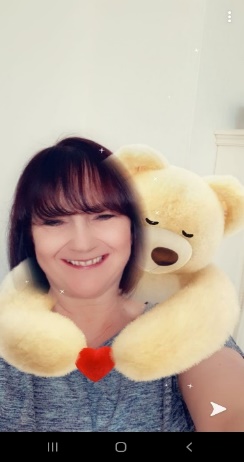 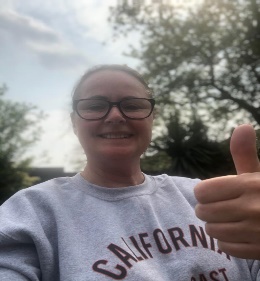 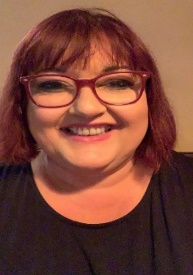 L.I. Find all the adjectives in the wordsearch?crazy				beautiful 			dazzling			bentwacky			spiral				sharp				gloomybroken			rough				terrible			slyugly				crooked			dull				squeakyrusty				shrill				dangerous			deepwet				blue				quiet				freshtall				thick				huge				rareNow use two of the adjectives you have found in sentences.____________________________________________________________________________________________________________________________________________________________________________________________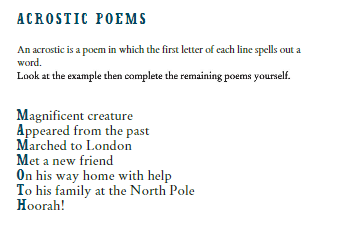 Spellings –short ou Now try the discovery activity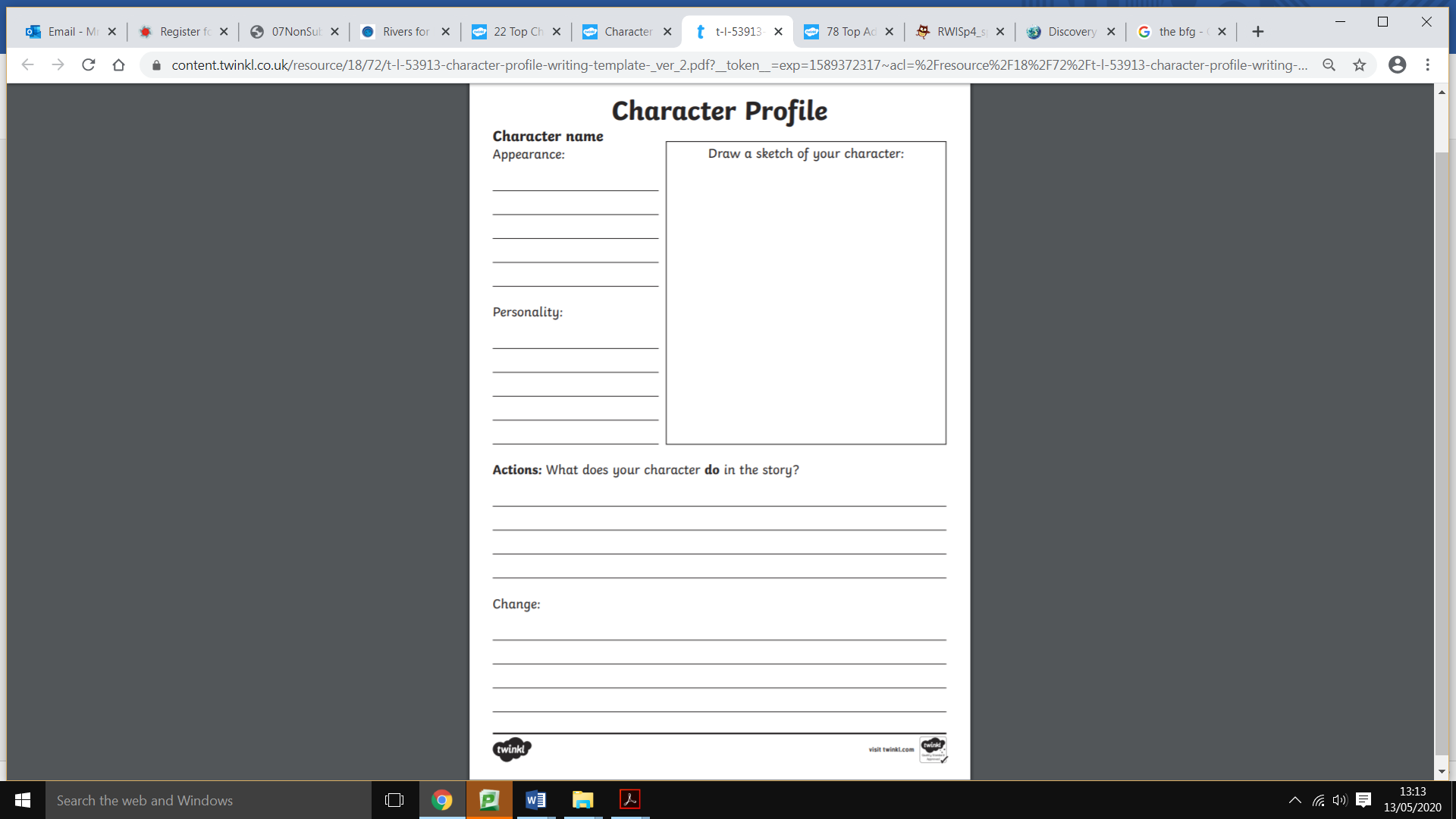 L.C. Can you learn your 4 times table multiplication and division facts so you have instant recall? 4 x 10 =                     40 ÷ 4 =4 x 1 =                        ___ ÷ 4 = 14 x 7 =                      28 ÷ 4 =4 x  ___= 8                   8 ÷ 4 =4 x 0=                       0 ÷ 4 =4 x 8 =                      ___ ÷ 4 =84 x 3 =                     12 ÷ ___ = 34 x 4 =                     16 ÷ 4 =4 x ___ = 36                36 ÷ 4 =4 x 11 =                     ____ ÷ 4 = 114 x 5 =                     20 ÷ ___ =54 x 12 =                    _____ ÷ 4 = 124  x 6 =                    24 ÷ 4 =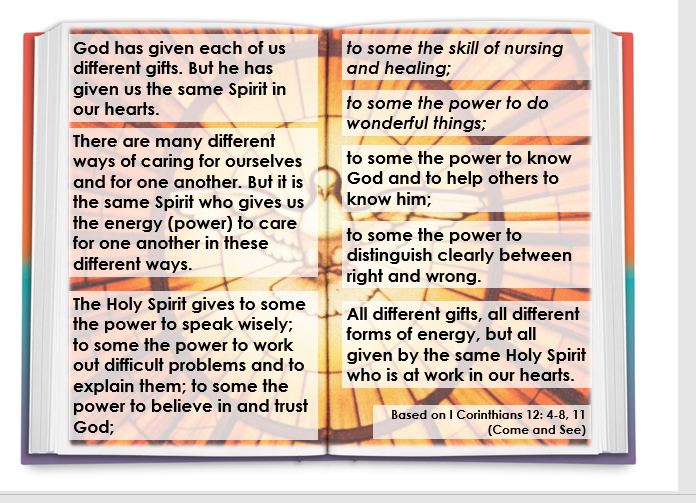 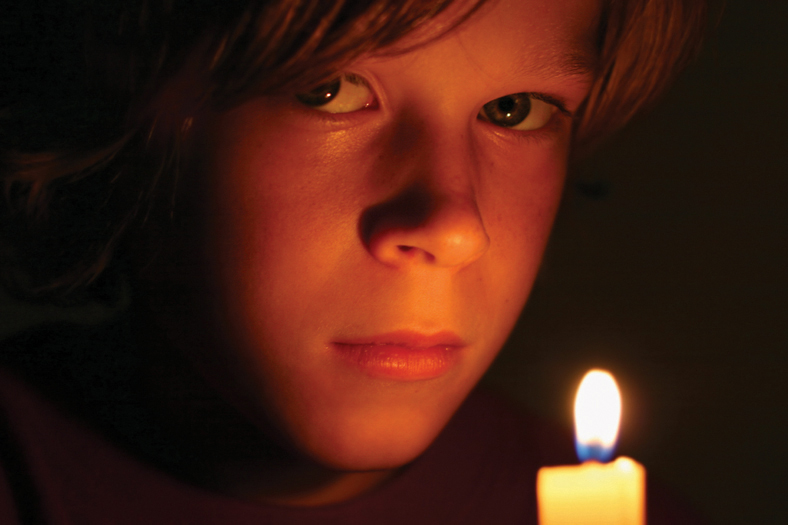 Come Holy Spirit, fill the hearts of your faithful and kindle in them the fire of your love. Send forth your Spirit, and they shall be created and you shall renew the face of the earth.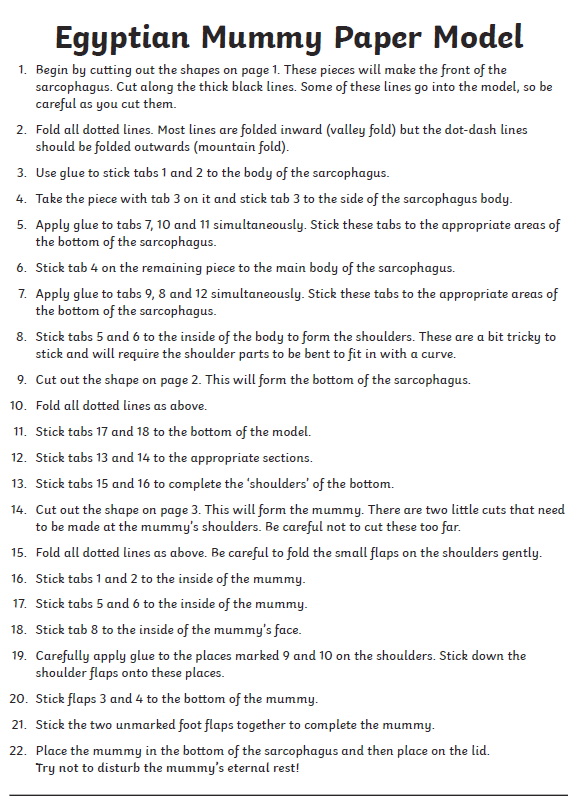 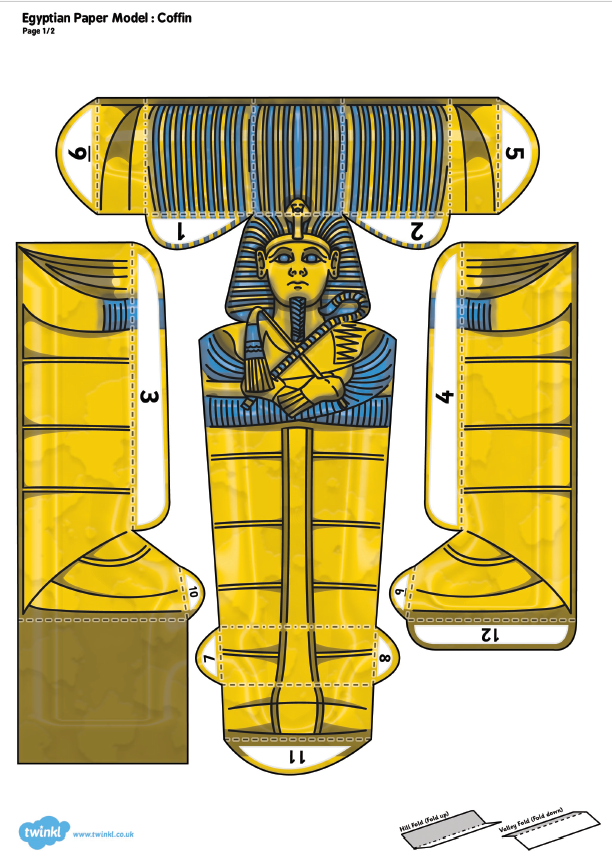 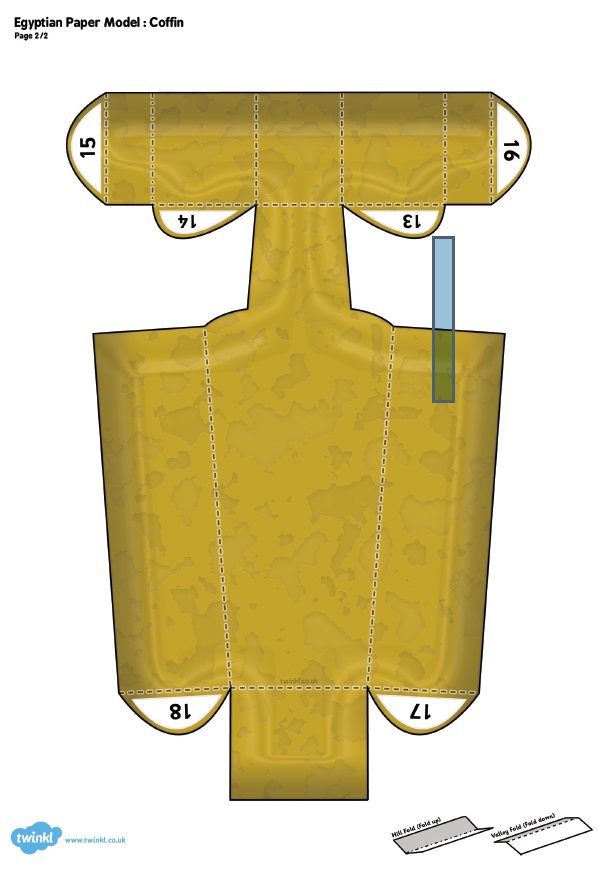 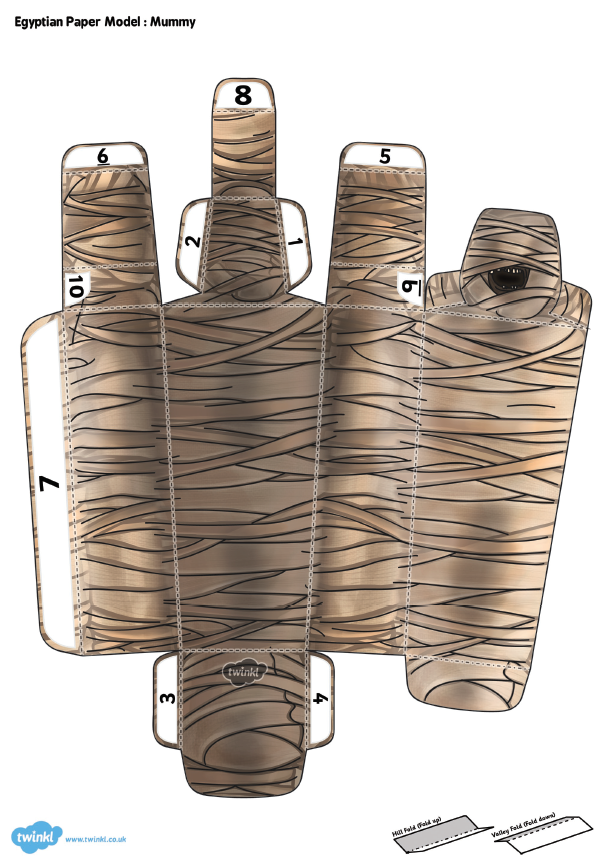 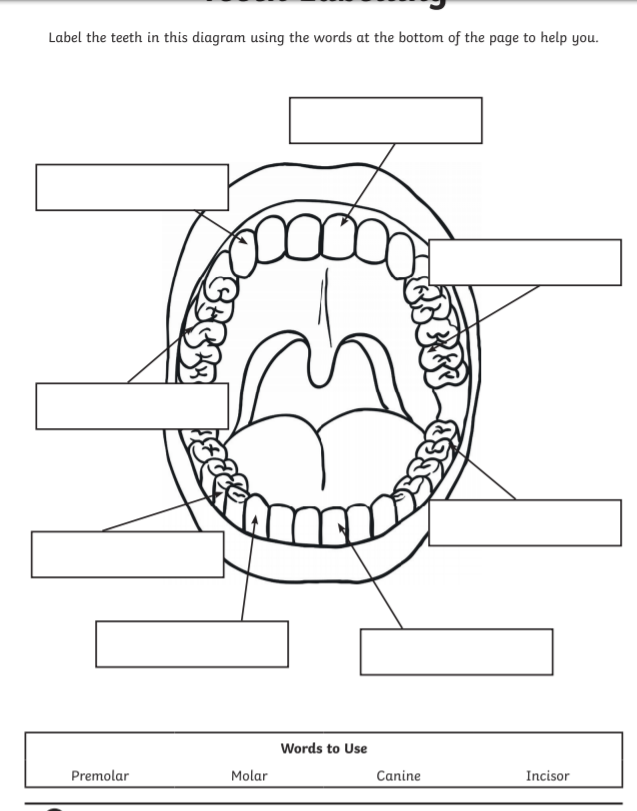 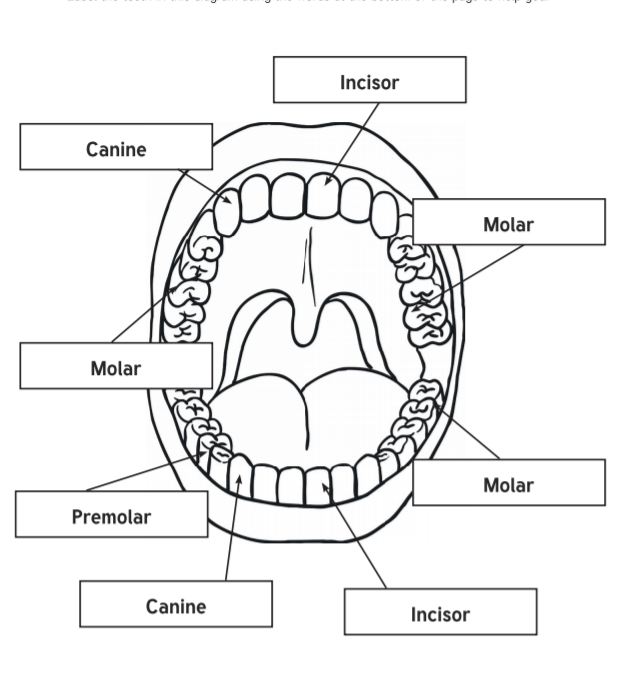 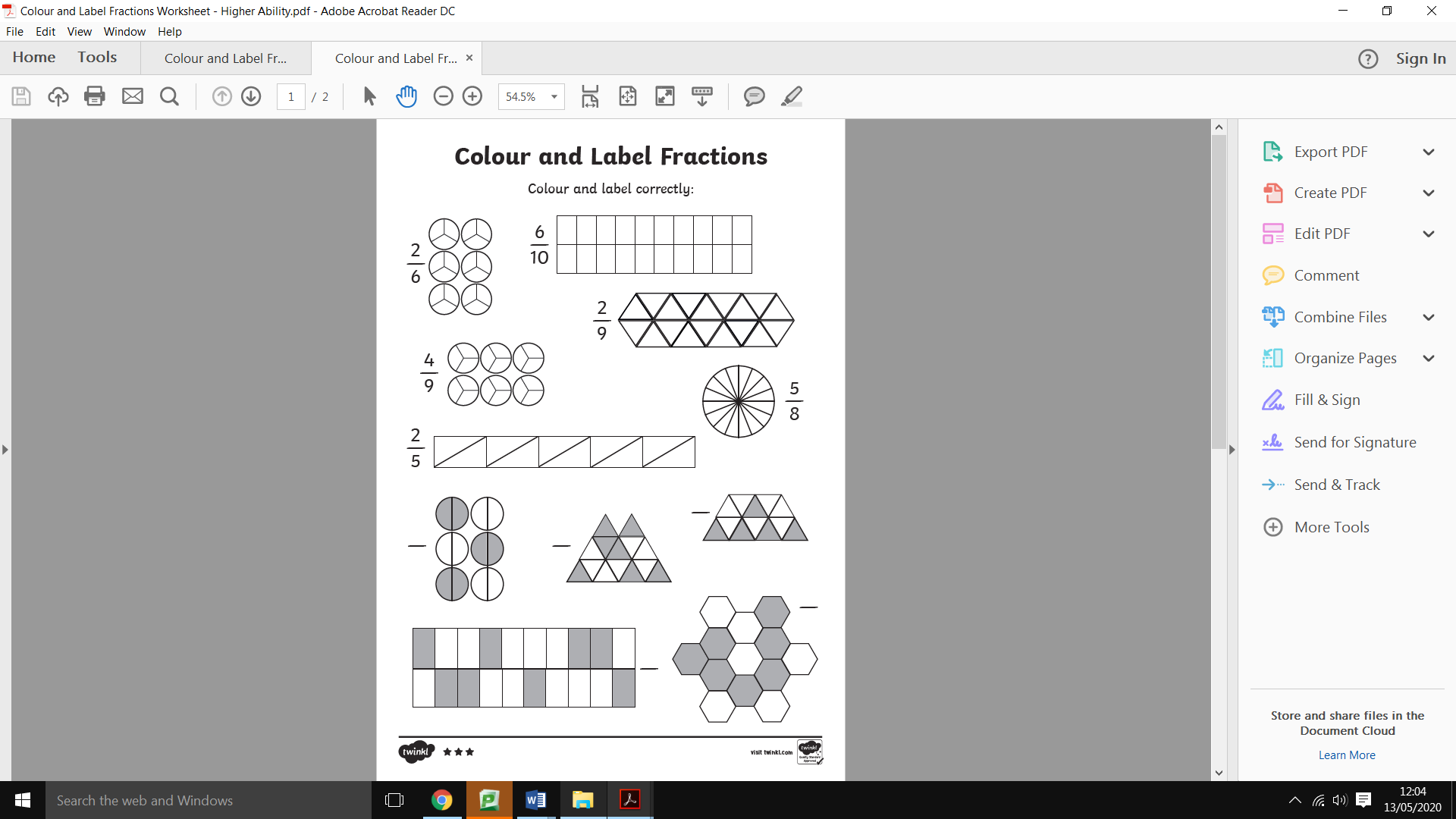 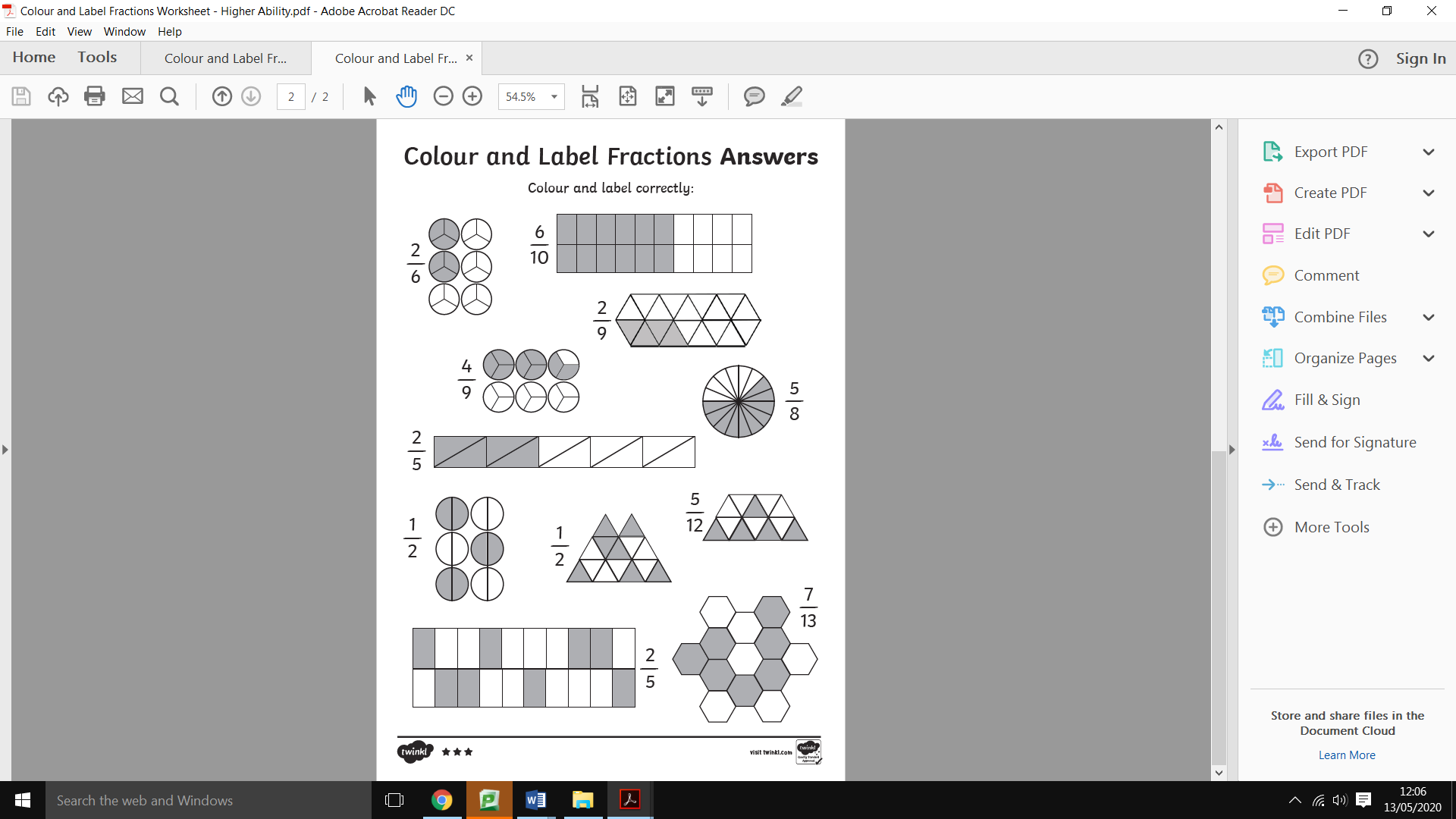 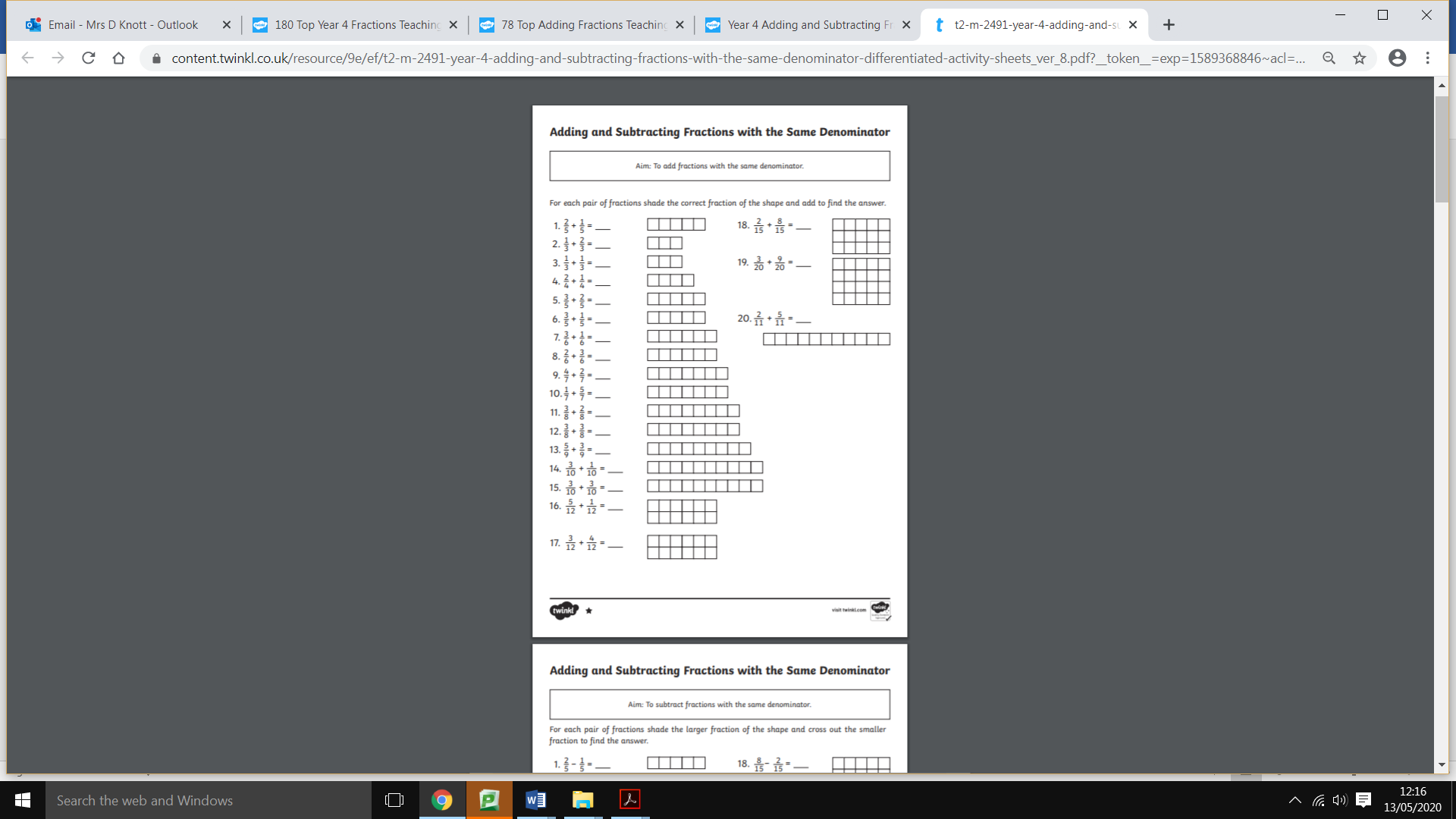 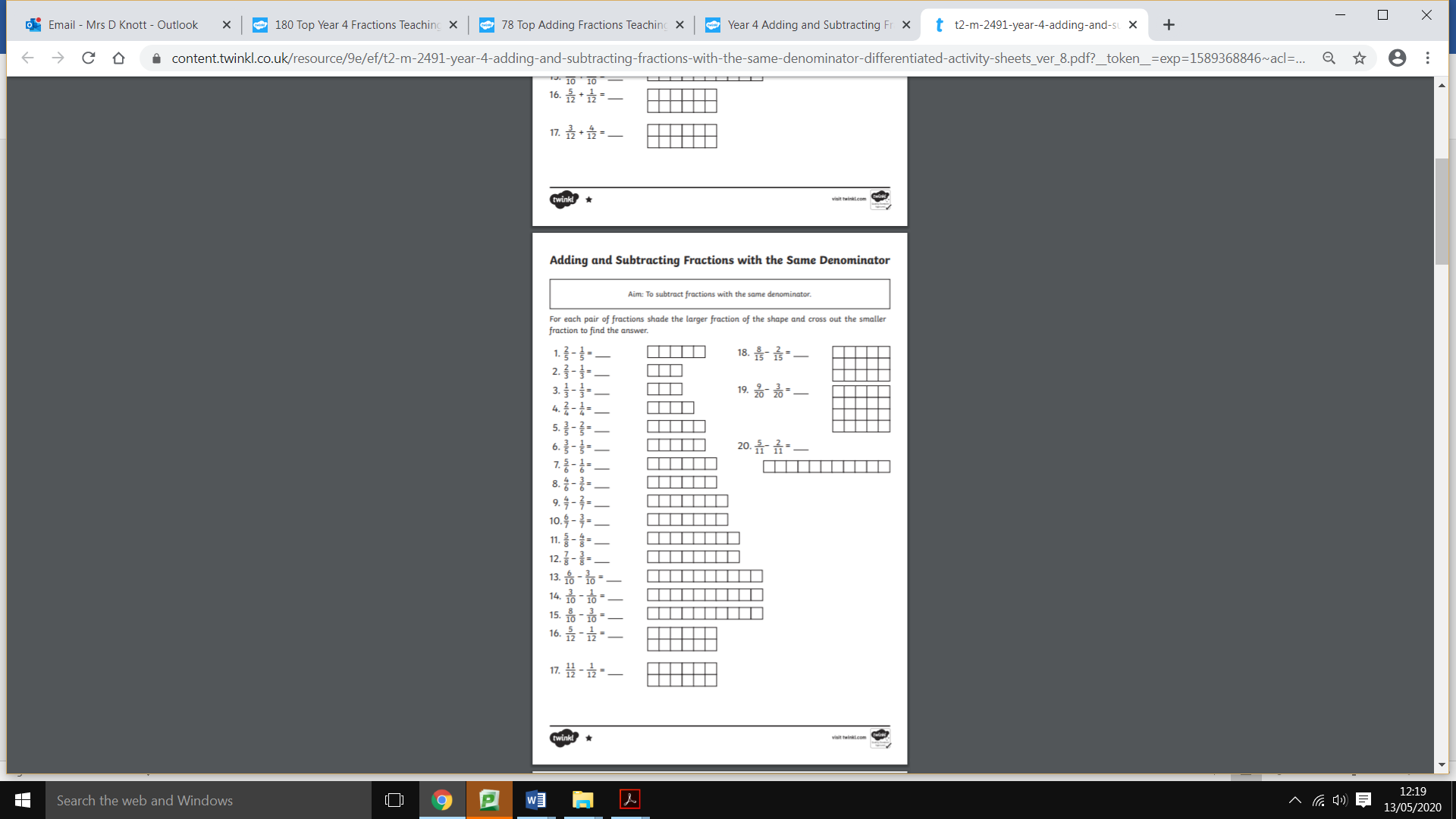 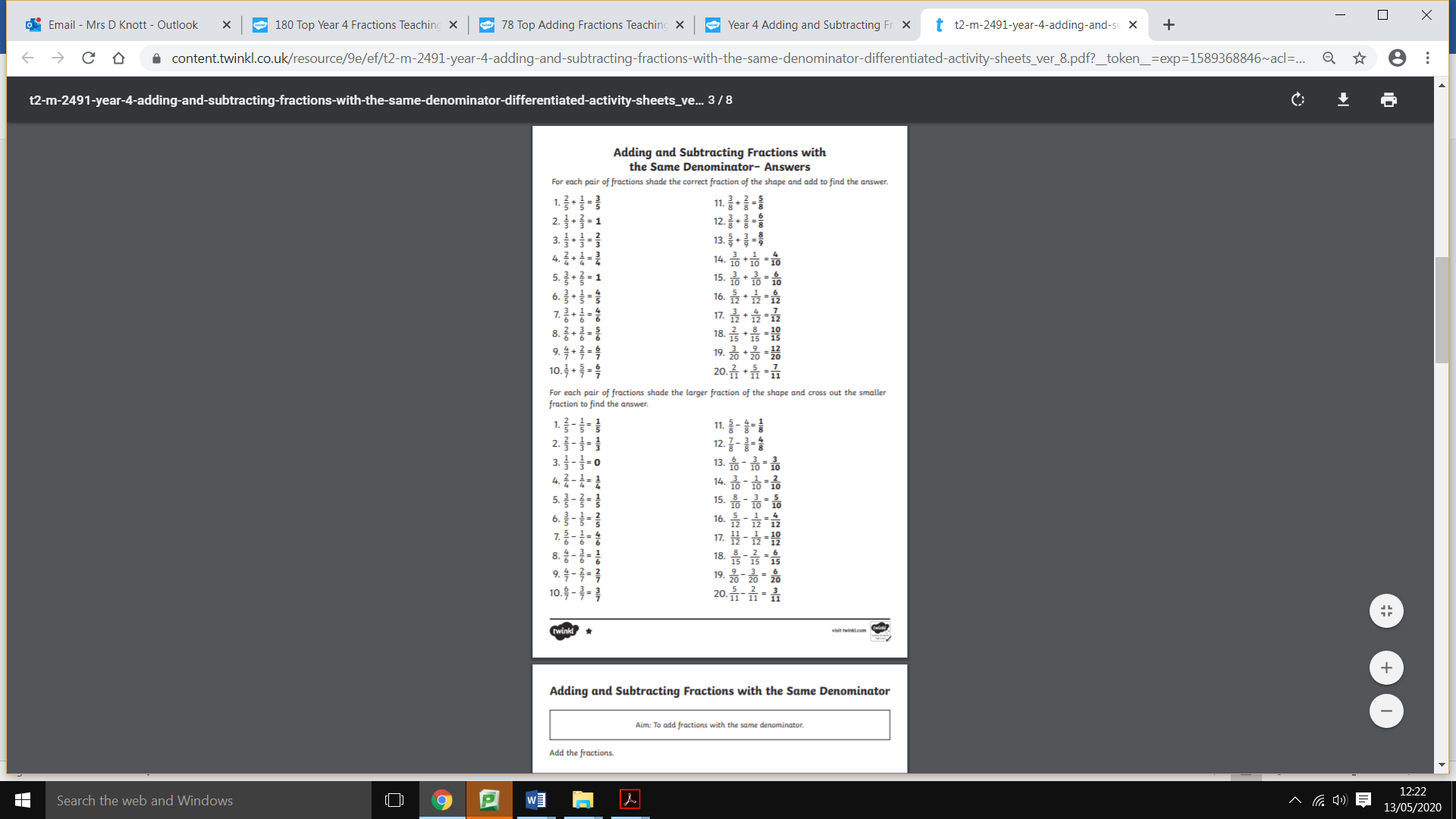 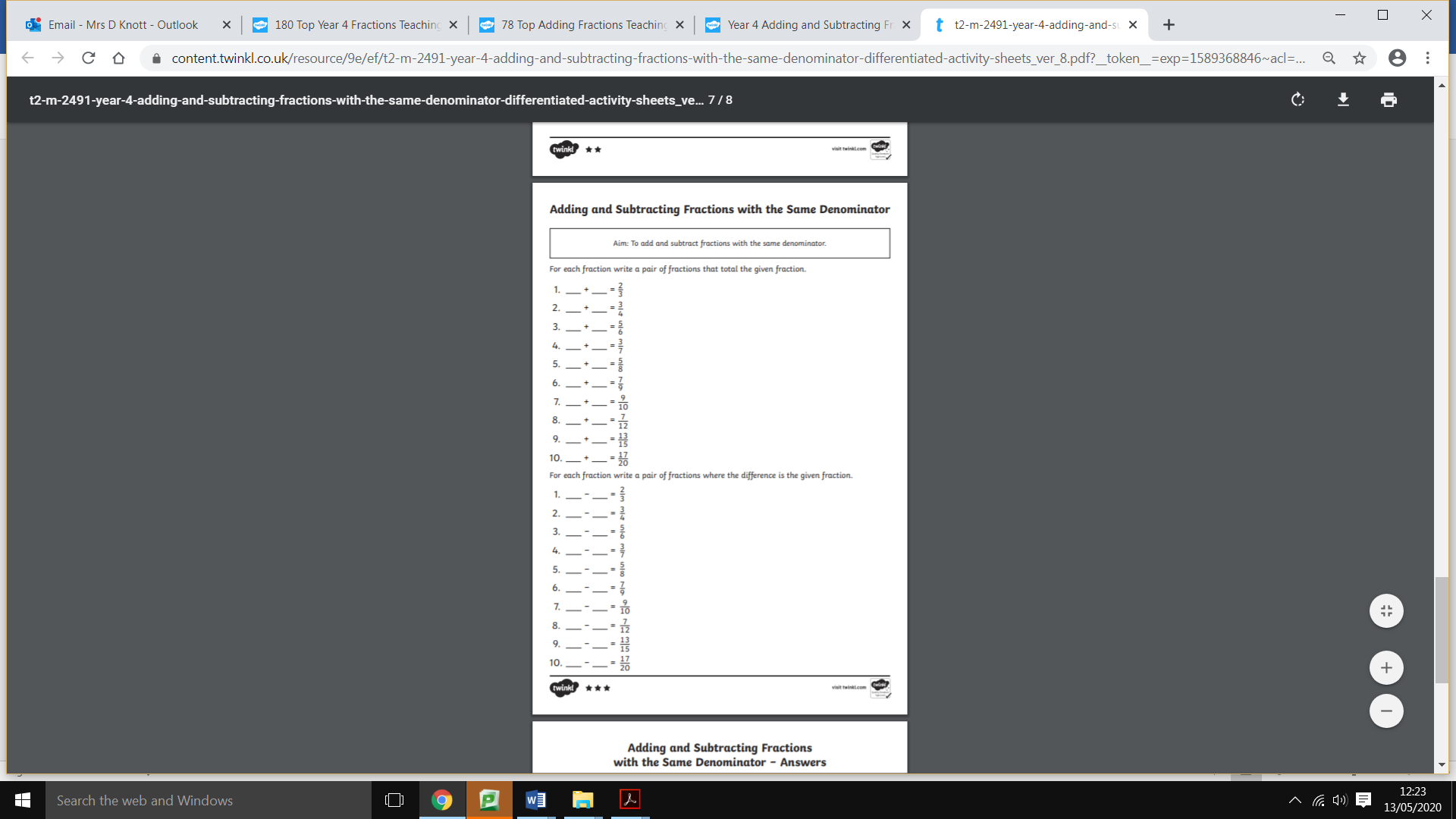 There are many possible answers to these.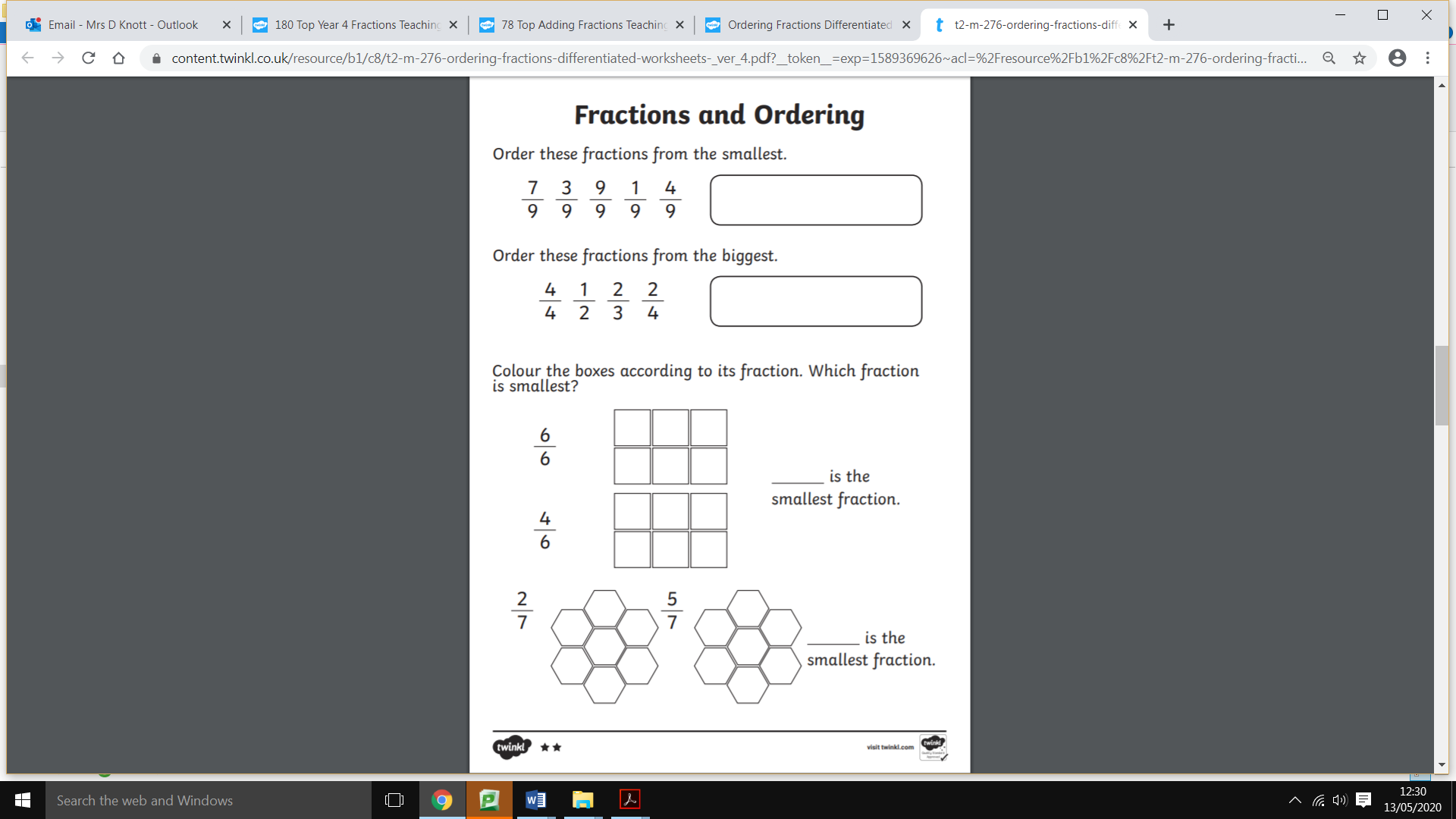 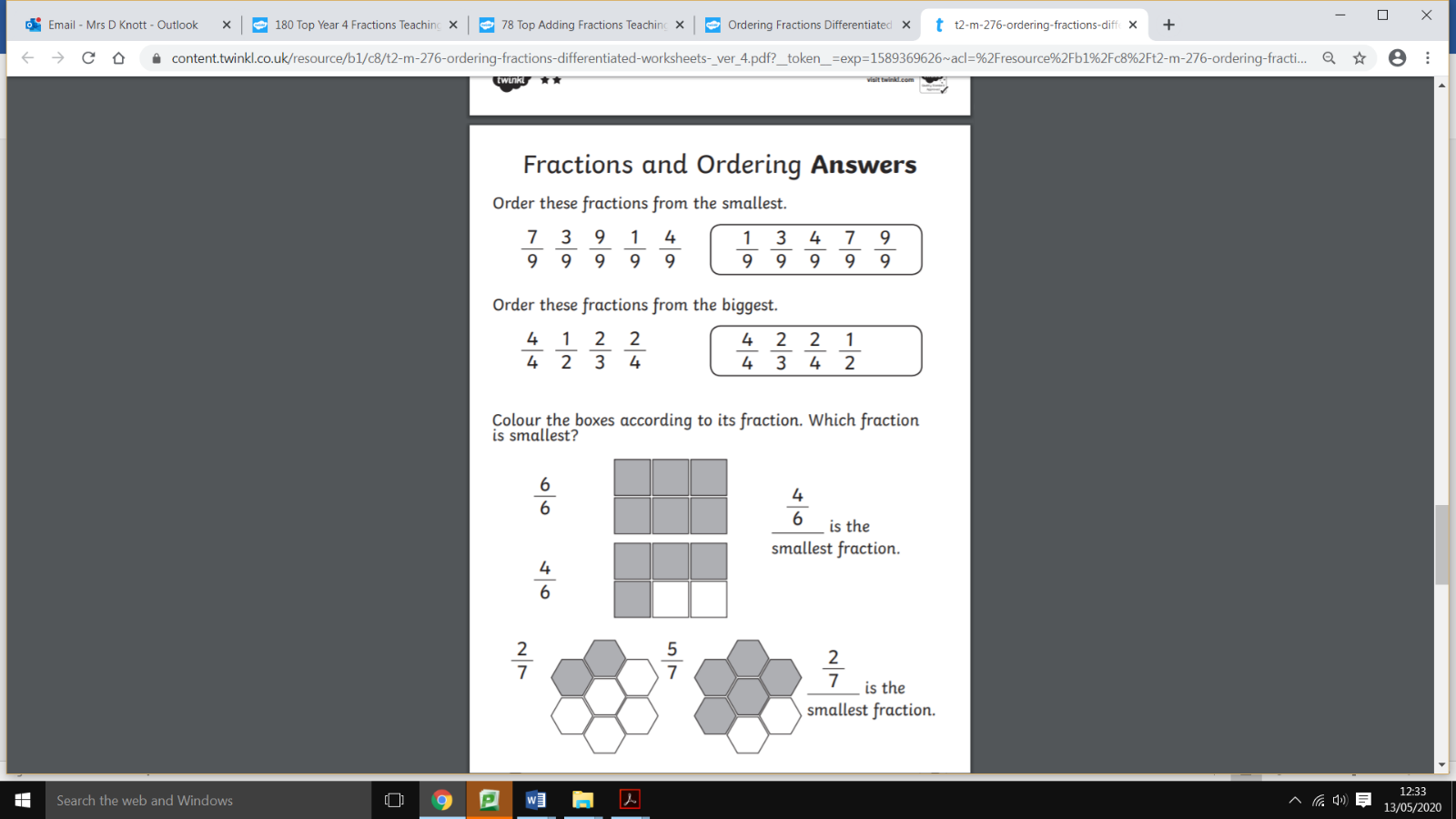 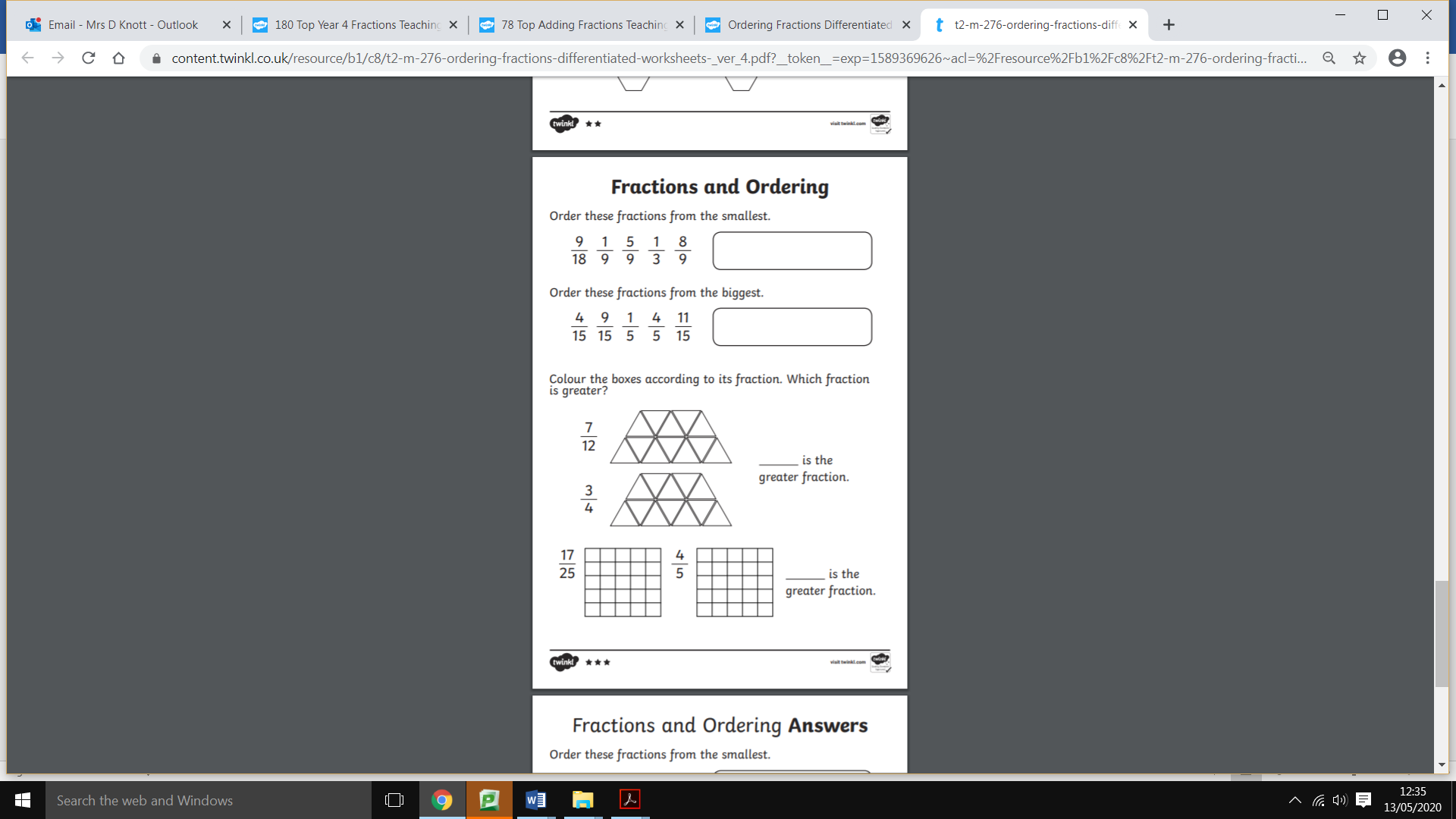 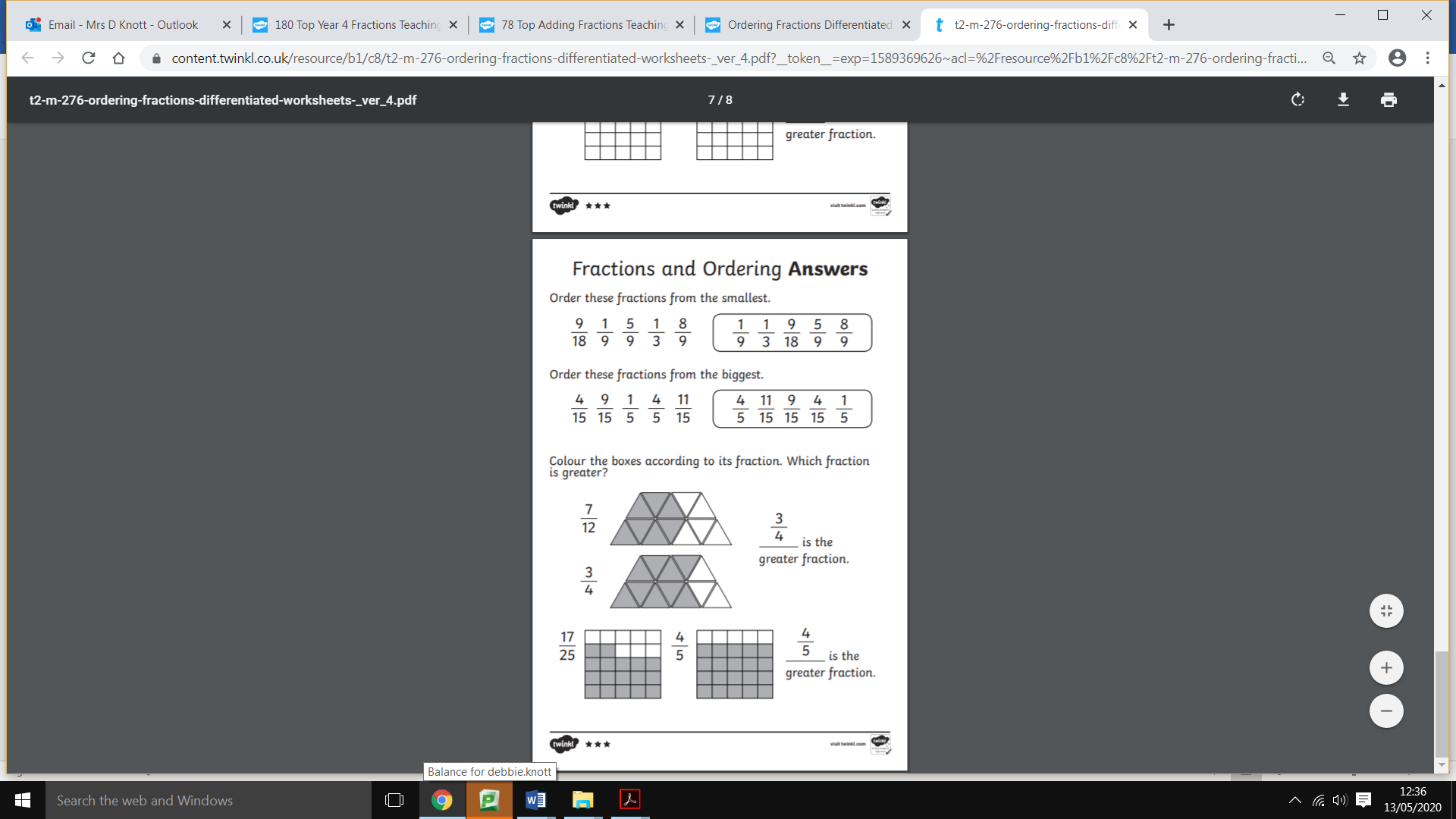 ENGLISHENGLISHMATHSReading – Read every day for pleasure for 20 minutes.Comprehension tasks The BFG read the extract and complete the online activities.https://central.espresso.co.uk/espresso/modules/e2_comprehension_lks2/books/book_bfg.htmlWriting – Write a character description of the BFG – use as many expanded noun phrases as you can. (refer to last week’s grammar task on nouns and adjectives) Don’t forget to think about his appearance, feelings and character. Refer to actions in the text to give examples eg He was very sneaky when he hid in the shadows.Complete the adjectives word search  belowCreate an acrostic poem about the Giant (See below for an example of an acrostic poem about a Mammoth)Spellings – https://central.espresso.co.uk/espresso/primary_uk/subject/module/activity/item731648/grade2/module709251/index.htmlShort ou sound as in young, touchReading – Read every day for pleasure for 20 minutes.Comprehension tasks The BFG read the extract and complete the online activities.https://central.espresso.co.uk/espresso/modules/e2_comprehension_lks2/books/book_bfg.htmlWriting – Write a character description of the BFG – use as many expanded noun phrases as you can. (refer to last week’s grammar task on nouns and adjectives) Don’t forget to think about his appearance, feelings and character. Refer to actions in the text to give examples eg He was very sneaky when he hid in the shadows.Complete the adjectives word search  belowCreate an acrostic poem about the Giant (See below for an example of an acrostic poem about a Mammoth)Spellings – https://central.espresso.co.uk/espresso/primary_uk/subject/module/activity/item731648/grade2/module709251/index.htmlShort ou sound as in young, touchTimes tables activities from Classroom Secrets focus on 4 and recap on7,8https://ttrockstars.com/https://kids.classroomsecrets.co.uk/home-learning-timetable/Twinkl Fractions sheets (differentiation)- see belowUse White Rose fractions videos- home learning for week 5 and BBC Bitesize as support.https://whiterosemaths.com/homelearning/year-4/https://www.bbc.co.uk/bitesize/tags/z63tt39/year-4-and-p5-lessons/1R.E.OTHEROTHERThe theme is: Serving and is linked to Pentecost.REVEAL Read Corinthians 12: 4-8, 11 (See below)Record the skills you think God has given you and what you would like the Holy Spirit to give them the energy to do. (You can choose how to record this ie. Mind map, writing, pictures)Read The Holy Spirit Prayer (See below)Write your own prayer thanking God for the Holy SpiritScience – What are the types of teeth?https://www.bbc.co.uk/bitesize/topics/z27kng8/articles/zsp76ycSee attached powerpoint.Complete the worksheet below labelling the different teeth.Can you design a poster to show the function of each of the types of teeth?History, Art, DTContinue finding out about the Egyptians for your scrap book. This week find out as much as you can about mummies. Can you make your own paper money following the instructions and using the templates shown below?https://www.twinkl.co.uk/resource/t-t-16327-egyptian-mummy-paper-model-packMusic – Time for music Y3/4 Lesson 4https://www.stoswaldswigan.co.uk/classes/fun-learning-games/musicScience – What are the types of teeth?https://www.bbc.co.uk/bitesize/topics/z27kng8/articles/zsp76ycSee attached powerpoint.Complete the worksheet below labelling the different teeth.Can you design a poster to show the function of each of the types of teeth?History, Art, DTContinue finding out about the Egyptians for your scrap book. This week find out as much as you can about mummies. Can you make your own paper money following the instructions and using the templates shown below?https://www.twinkl.co.uk/resource/t-t-16327-egyptian-mummy-paper-model-packMusic – Time for music Y3/4 Lesson 4https://www.stoswaldswigan.co.uk/classes/fun-learning-games/musicabofusqueakywcrnfralipzatjsagusraoshrillxlcesuerykpicrazykutosedrekwdaomyhyrhyastnjexlvisaeohzobeautifultgsrzfcenohhqurenewltrsneicuahraquieteatcrtgyrdtvndccsrkoueeiweagloomyfoxpebshrlneozjrkeuullmuelpliifeykleaduglyareddombbtouchyoungcountryenoughtoughdoubletroubletoughestroughestyoungestCan you find any other examples? List them hereCan you find any other examples? List them hereCan you find any other examples? List them hereCan you find any other examples? List them hereCan you find any other examples? List them here